Publicado en Vitoria el 08/05/2024 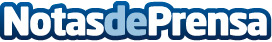 Quirónsalud Vitoria incorpora un láser de última generación para la cirugía refractiva La nueva tecnología permite corregir la miopía, hipermetropía, astigmatismo y presbicia con tecnología 100% láser, máxima precisión y total personalizaciónDatos de contacto:Andrea MercadoHospital Quirónsalud Vitoria639434655Nota de prensa publicada en: https://www.notasdeprensa.es/quironsalud-vitoria-incorpora-un-laser-de Categorias: Nacional Medicina País Vasco Personas Mayores Otros Servicios Innovación Tecnológica Bienestar Servicios médicos http://www.notasdeprensa.es